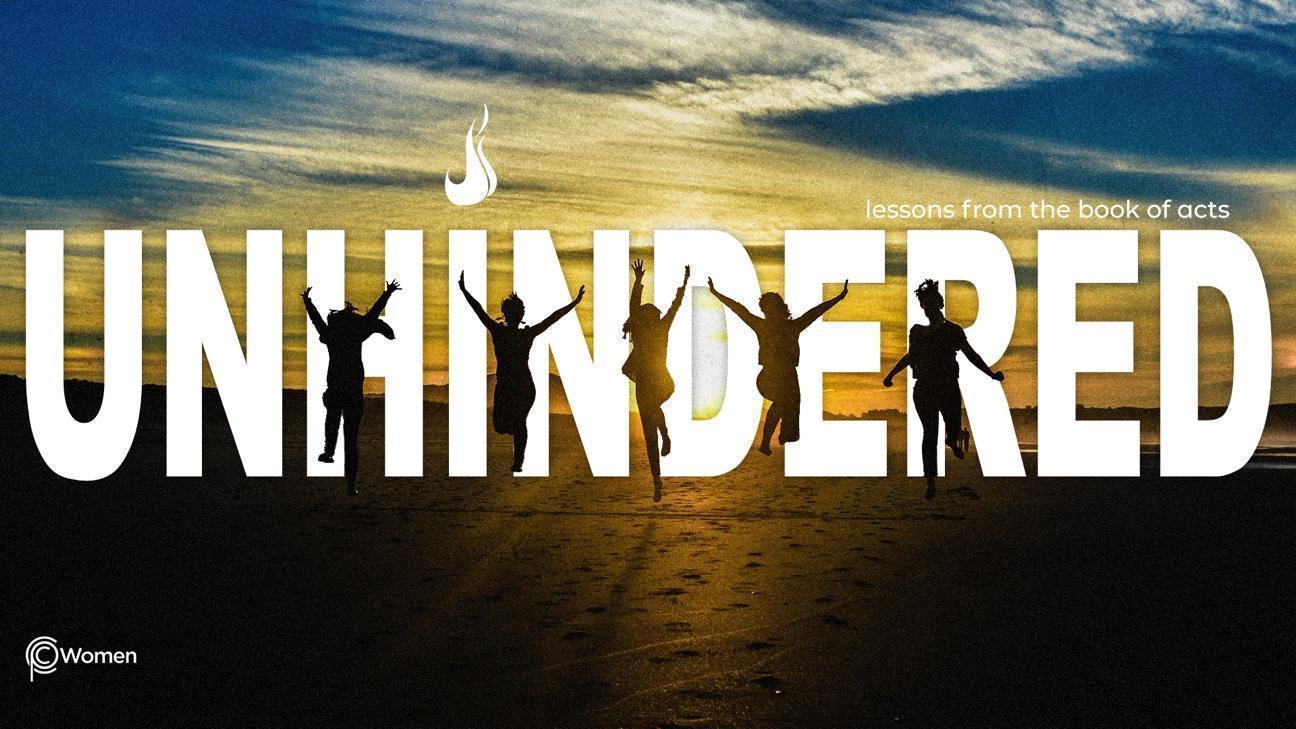 ____________________________________________________________________________LESSON 10     ACTS 9:32 - 11:181.  Reflecting on last week’s lesson from Acts 9:1-31, how did the passage speak to your heart and renew your thinking to align with Biblical truth?2.  As you prayerfully read through Acts 9:32-11:18, make note of the attributes of God that you see and your thoughts about how the Lord used Peter to proclaim the gospel to the Gentiles.3.  In Acts 9:32-43:a) List each town Peter visited and something amazing he did there.b) How did his actions impact the early church?4.  Who is Cornelius, what do you notice about his spiritual life, and what turn does his life take in Acts 10:1-8?5.  Describe Peter’s vision in V9-23 and then give your thoughts on what God was communicating to Peter.6.  In V24-26 what important truth was Peter teaching Cornelius? Where in your own life or in our culture do you see the need to apply this very same truth?7.  Retell the story of Cornelius and Peter’s meeting from V27-33, and comment on how God was at work to bring them together.8.  Read V34-48.What was the gist of Peter’s message? What happened to the Gentiles who were   listening to Peter?Why is this message so significant and still important today?9.  What criticism did Peter face and how was it handled in Acts 11:1-18? What insights have you gained specifically from V17-18? Also see Acts 8:14-17 and Ephesians 2:18-19.10. REFLECT ON THE WORDS OF JESUS:	Jesus’ words in John 10:9 clearly state the inclusiveness of His saving grace: “I am the gate; whoever enters through me will be saved.” Knowing no one is beyond the reach of the gospel, write a prayer of thanksgiving that anyone who repents can experience the safe pasture of God.NAME                                                                          PRAYER REQUEST